OSHC-TOBERFEST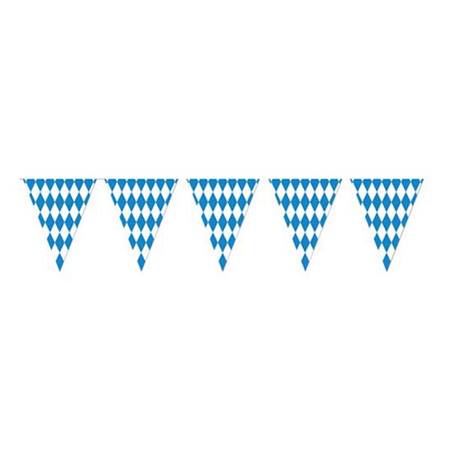 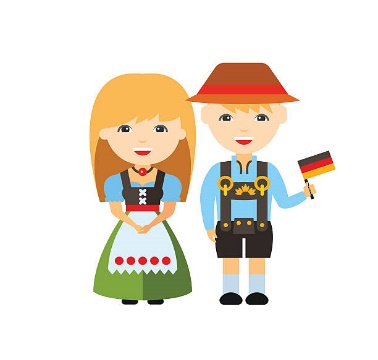 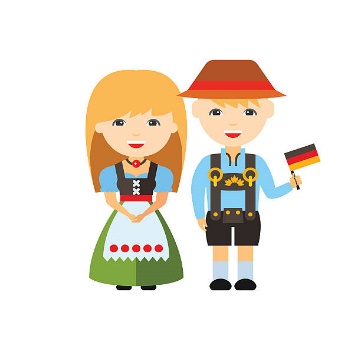 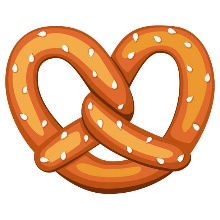 Monday 21st October 2019PUPIL FREE DAY Fees: $36.00 per day Join us today as we celebrate our own version of the traditional German holiday Oktoberfest…with OSHC-toberfest! Today we will be learning about and engaging in all things German! What’s on today…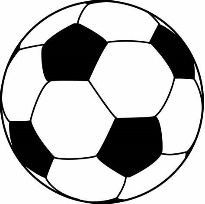 Cooking: homemade pretzels Woodworking game: Hammerschlagen 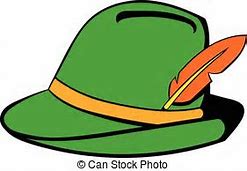 Horse races Alpine hats  Lebkuchenherzen (Gingerbread Heart Craft)Where in the world is: Germany? 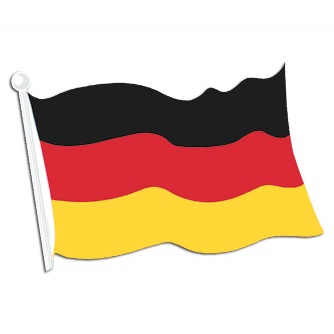 Group Game: Eleven Soccer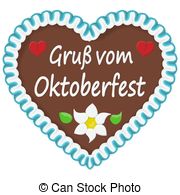 Stein Races Middle Park Outside School Hours CareMonday 21st October 2019Pupil Free Day Registration Form Middle Park Outside School Hours CareMonday 21st October 2019Pupil Free Day Registration Form Middle Park Outside School Hours CareMonday 21st October 2019Pupil Free Day Registration Form Middle Park Outside School Hours CareMonday 21st October 2019Pupil Free Day Registration Form Parent/Caregiver Name: __________________________________________Home Address: __________________________________________________Preferred Phone: ________________________________________________Parent/Caregiver Name: __________________________________________Home Address: __________________________________________________Preferred Phone: ________________________________________________Parent/Caregiver Name: __________________________________________Home Address: __________________________________________________Preferred Phone: ________________________________________________Parent/Caregiver Name: __________________________________________Home Address: __________________________________________________Preferred Phone: ________________________________________________Child 1 NameAgeChild 2 NameAgeChild 3 NameAgeChild 4 NameAgePlease ensure children have morning tea, lunch, afternoon tea and a drink bottle every day. Children must wear appropriate clothing, sun safe hats and footwear at all times (no singlets or sandals).   Booking PolicyAll Bookings and Cancellations must be made as per bookings policy.  Seven (7) days’ notice of cancellation must be given or full fees will be charged.  I have read and agree to the terms and conditions of Middle Park Vacation Care.Parent/caregiver signature:_________________________  Date:______________Movie viewingI hereby give permission for my child to watch PG rated movies based on the selection by the staff of MPSS OSHC.Parent/caregiver signature:_________________________  Date:______________Please ensure children have morning tea, lunch, afternoon tea and a drink bottle every day. Children must wear appropriate clothing, sun safe hats and footwear at all times (no singlets or sandals).   Booking PolicyAll Bookings and Cancellations must be made as per bookings policy.  Seven (7) days’ notice of cancellation must be given or full fees will be charged.  I have read and agree to the terms and conditions of Middle Park Vacation Care.Parent/caregiver signature:_________________________  Date:______________Movie viewingI hereby give permission for my child to watch PG rated movies based on the selection by the staff of MPSS OSHC.Parent/caregiver signature:_________________________  Date:______________Please ensure children have morning tea, lunch, afternoon tea and a drink bottle every day. Children must wear appropriate clothing, sun safe hats and footwear at all times (no singlets or sandals).   Booking PolicyAll Bookings and Cancellations must be made as per bookings policy.  Seven (7) days’ notice of cancellation must be given or full fees will be charged.  I have read and agree to the terms and conditions of Middle Park Vacation Care.Parent/caregiver signature:_________________________  Date:______________Movie viewingI hereby give permission for my child to watch PG rated movies based on the selection by the staff of MPSS OSHC.Parent/caregiver signature:_________________________  Date:______________Please ensure children have morning tea, lunch, afternoon tea and a drink bottle every day. Children must wear appropriate clothing, sun safe hats and footwear at all times (no singlets or sandals).   Booking PolicyAll Bookings and Cancellations must be made as per bookings policy.  Seven (7) days’ notice of cancellation must be given or full fees will be charged.  I have read and agree to the terms and conditions of Middle Park Vacation Care.Parent/caregiver signature:_________________________  Date:______________Movie viewingI hereby give permission for my child to watch PG rated movies based on the selection by the staff of MPSS OSHC.Parent/caregiver signature:_________________________  Date:______________